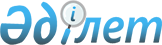 О внесении изменений в решение Буландынского районного маслихата от 20 декабря 2012 года № 5С-12/1 "О районном бюджете на 2013-2015 годы"
					
			Утративший силу
			
			
		
					Решение Буландынского районного маслихата Акмолинской области от 30 сентября 2013 года № 5С-20/1. Зарегистрировано Департаментом юстиции Акмолинской области 17 октября 2013 года № 3840. Утратило силу в связи с истечением срока применения - (письмо Буландынского районного маслихата Акмолинской области от 27 августа 2014 года № 181)      Сноска. Утратило силу в связи с истечением срока применения - (письмо Буландынского районного маслихата Акмолинской области от 27.08.2014 № 181).      Примечание РЦПИ.

      В тексте документа сохранена пунктуация и орфография оригинала.

      В соответствии с подпунктом 4 пункта 2 статьи 106 Бюджетного кодекса Республики Казахстан от 4 декабря 2008 года, пунктом 1 статьи 6 Закона Республики Казахстан от 23 января 2001 года «О местном государственном управлении и самоуправлении в Республике Казахстан», Буландынский районный маслихат РЕШИЛ:



      1. Внести в решение Буландынского районного маслихата «О районном бюджете на 2013-2015 годы» от 20 декабря 2012 года № 5С-12/1 (зарегистрировано в Реестре государственной регистрации нормативных правовых актов № 3575, опубликовано 11 января 2013 года в газете «Бұланды таңы» и 18 января 2013 года в газете «Вести Бұланды жаршысы») следующие изменения:



      подпункты 1), 2) пункта 1 изложить в новой редакции:



      «1) доходы 3090357,8 тысяч тенге, в том числе:



      налоговые поступления 386433 тысяч тенге;



      неналоговые поступления 18511 тысяч тенге;



      поступления от продажи основного капитала 36420 тысяч тенге;



      поступления трансфертов 2648993,8 тысяч тенге;



      2) затраты 3102723,5 тысяч тенге;»;



      пункт 4 изложить в новой редакции:



      «4. Предусмотреть в районном бюджете на 2013 год целевые трансферты в сумме 1110204,8 тысяч тенге, в том числе:



      1) целевые трансферты на развитие из республиканского бюджета в сумме 353502 тысячи тенге, в том числе:



      133050 тысяч тенге на проектирование, развитие, обустройство и (или) приобретение инженерно-коммуникационной инфраструктуры;



      200000 тысяч тенге на развитие коммунального хозяйства;



      20452 тысячи тенге на проектирование, строительство и (или) приобретение жилья коммунального жилищного фонда на строительство жилья для очередников;



      2) целевые трансферты на развитие из областного бюджета в сумме 209578 тысяч тенге, в том числе:



      196728 тысяч тенге на строительство и реконструкцию объектов образования;



      11500 тысяч тенге на развитие коммунального хозяйства;



      1350 тысяч тенге на развитие систем водоснабжения в сельских населенных пунктах;



      3) целевые текущие трансферты из республиканского бюджета в сумме 387309,8 тысяч тенге, в том числе:



      35241 тысяча тенге на проведение противоэпизоотических мероприятий;



      150000 тысяч тенге на капитальный и средний ремонт автомобильных дорог районного значения и улиц населенных пунктов;



      14066 тысяч тенге на реализацию мер по содействию экономическому развитию регионов в рамках Программы «Развитие регионов»;



      1955,5 тысяч тенге на реализацию мер социальной поддержки специалистов;



      131353 тысяч тенге на реализацию государственного образовательного заказа в дошкольных организациях образования;



      6364 тысячи тенге на реализацию Государственной программы развития образования Республики Казахстан на 2011-2020 годы, в том числе:



      оснащение учебным оборудованием кабинетов физики, химии, биологии в государственных учреждениях основного среднего и общего среднего образования 4097 тысяч тенге;



      обеспечение оборудованием, программным обеспечением детей-инвалидов, обучающихся на дому 2267 тысяч тенге;



      13985,3 тысяч тенге на ежемесячную выплату денежных средств опекунам (попечителям) на содержание ребенка-сироты (детей-сирот) и ребенка (детей), оставшегося без попечения родителей;



      22897 тысяч тенге на увеличение размера доплаты за квалификационную категорию учителям школ и воспитателям дошкольных организаций образования;



      6278 тысяч тенге на повышение оплаты труда учителям, прошедшим повышение квалификации по трехуровневой системе;



      5170 тысяч тенге на увеличение штатной численности местных исполнительных органов;



      4) целевые текущие трансферты из областного бюджета в сумме 159815 тысяч тенге, в том числе:



      27300 тысяч тенге на противопожарные мероприятия объектов образования;



      2113 тысяч тенге на оказание социальной помощи участникам и инвалидам Великой Отечественной войны на расходы за коммунальные услуги и абонентской платы за услуги телефонной связи;



      1973 тысячи тенге на оплату за учебу в колледжах студентам из малообеспеченных семей Буландынского района и многодетных семей сельской местности Буландынского района;



      59000 тысяч тенге на ремонт автомобильных дорог и разработку проектно-сметной документации;



      17799 тысяч тенге на разработку градостроительной документации;



      26630 тысяч тенге на капитальный ремонт объектов водоснабжения;



      25000 тысяч тенге на обеспечение бесперебойным водообеспечением.»;



      приложения 1, 5 к решению Буландынского районного маслихата «О районном бюджете на 2013-2015 годы» от 20 декабря 2012 года № 5С-12/1 изложить в новой редакции согласно приложениям 1, 2 к настоящему решению.



      2. Настоящее решение вступает в силу со дня государственной регистрации в Департаменте юстиции Акмолинской области и вводится в действие с 1 января 2013 года.      Председатель

      20 внеочередной сессии                     Е.Ахметов      Секретарь

      районного маслихата                        Ш.Кусаинов      «СОГЛАСОВАНО»      Аким Буландынского района                  М.Балпан

Приложение 1     

к решению Буландынского

районного маслихата  

от 30 сентября 2013 года

№ 5С-20/1        Районный бюджет на 2013 год

Приложение 2     

к решению Буландынского

районного маслихата  

от 30 сентября 2013 года

№ 5С-20/1        Перечень бюджетных программ района в городе,

города районного значения, поселка, села,

сельского округа на 2013 годпродолжение таблицы:продолжение таблицы:
					© 2012. РГП на ПХВ «Институт законодательства и правовой информации Республики Казахстан» Министерства юстиции Республики Казахстан
				КатегорияКатегорияКатегорияКатегорияСумма,

тысяч тенгеКлассКлассКлассСумма,

тысяч тенгеПодклассПодклассСумма,

тысяч тенгеНаименованиеСумма,

тысяч тенге12345I. Доходы3090357,81Налоговые поступления386433,001Подоходный налог21019,02Индивидуальный подоходный налог21019,003Социальный налог182815,01Социальный налог182815,004Hалоги на собственность155356,01Hалоги на имущество99804,03Земельный налог15459,04Hалог на транспортные средства37810,05Единый земельный налог2283,005Внутренние налоги на товары, работы и услуги22908,02Акцизы3978,03Поступления за использование природных и других ресурсов13592,04Сборы за ведение предпринимательской и профессиональной деятельности5338,008Обязательные платежи, взимаемые за совершение юридически значимых действий и (или) выдачу документов уполномоченными на то государственными органами или должностными лицами4335,01Государственная пошлина4335,02Неналоговые поступления18511,001Доходы от государственной собственности2280,05Доходы от аренды имущества, находящегося в государственной собственности2277,07Вознаграждения по кредитам, выданным из государственного бюджета3,004Штрафы, пени, санкции, взыскания, налагаемые государственными учреждениями, финансируемыми из государственного бюджета, а также содержащимися и финансируемыми из бюджета (сметы расходов) Национального Банка Республики Казахстан16231,01Штрафы, пени, санкции, взыскания, налагаемые государственными учреждениями, финансируемыми из государственного бюджета, а также содержащимися и финансируемыми из бюджета (сметы расходов) Национального Банка Республики Казахстан, за исключением поступлений от организаций нефтяного сектора16231,03Поступления от продажи основного капитала36420,003Продажа земли и нематериальных активов36420,01Продажа земли36420,04Поступления трансфертов2648993,802Трансферты из вышестоящих органов государственного управления2648993,82Трансферты из областного бюджета2648993,8Функциональная группаФункциональная группаФункциональная группаФункциональная группаСумма,

тысяч тенгеАдминистратор бюджетных программАдминистратор бюджетных программАдминистратор бюджетных программСумма,

тысяч тенгеПрограммаПрограммаСумма,

тысяч тенгеНаименованиеСумма,

тысяч тенге12345II. Затраты3102723,501Государственные услуги общего характера206705,6112Аппарат маслихата района (города областного значения)14564,0001Услуги по обеспечению деятельности маслихата района (города областного значения)13834,0003Капитальные расходы государственного органа730,0122Аппарат акима района (города областного значения)63172,6001Услуги по обеспечению деятельности акима района (города областного значения)56092,6003Капитальные расходы государственного органа7080,0123Аппарат акима района в городе, города районного значения, поселка, села, сельского округа107337,0001Услуги по обеспечению деятельности акима района в городе, города районного значения, поселка, села, сельского округа101527,0022Капитальные расходы государственного органа5810,0459Отдел экономики и финансов района (города областного значения)21632,0001Услуги по реализации государственной политики в области формирования и развития экономической политики, государственного планирования, исполнения бюджета и управления коммунальной собственностью района (города областного значения)20149,0003Проведение оценки имущества в целях налогообложения448,0010Приватизация, управление коммунальным имуществом, постприватизационная деятельность и регулирование споров, связанных с этим320,0011Учет, хранение, оценка и реализация имущества, поступившего в коммунальную собственность585,0015Капитальные расходы государственного органа130,002Оборона2530,0122Аппарат акима района (города областного значения)2530,0005Мероприятия в рамках исполнения всеобщей воинской обязанности2530,003Общественный порядок, безопасность, правовая, судебная, уголовно-исполнительная деятельность1000,0458Отдел жилищно-коммунального хозяйства, пассажирского транспорта и автомобильных дорог района (города областного значения)1000,0021Обеспечение безопасности дорожного движения в населенных пунктах1000,004Образование1955353,3123Аппарат акима района в городе, города районного значения, поселка, села, сельского округа174,0005Организация бесплатного подвоза учащихся до школы и обратно в аульной (сельской) местности174,0464Отдел образования района (города областного значения)1755246,3001Услуги по реализации государственной политики на местном уровне в области образования7865,0003Общеобразовательное обучение1398109,5004Информатизация системы образования в государственных учреждениях образования района (города областного значения)7879,0005Приобретение и доставка учебников, учебно-методических комплексов для государственных учреждений образования района (города областного значения)14800,0006Дополнительное образование для детей45202,0009Обеспечение деятельности организаций дошкольного воспитания и обучения80267,0015Ежемесячная выплата денежных средств опекунам (попечителям) на содержание ребенка-сироты (детей-сирот), и ребенка (детей), оставшегося без попечения родителей13985,3018Организация профессионального обучения17019,0020Обеспечение оборудованием, программным обеспечением детей-инвалидов, обучающихся на дому2267,0040Реализация государственного образовательного заказа в дошкольных организациях образования133453,0067Капитальные расходы подведомственных государственных учреждений и организаций34399,5467Отдел строительства района (города областного значения)199933,0037Строительство и реконструкция объектов образования199933,006Социальная помощь и социальное обеспечение66305,0123Аппарат акима района в городе, города районного значения, поселка, села, сельского округа6139,0003Оказание социальной помощи нуждающимся гражданам на дому6139,0451Отдел занятости и социальных программ района (города областного значения)60166,0001Услуги по реализации государственной политики на местном уровне в области обеспечения занятости и реализации социальных программ для населения18030,0002Программа занятости9948,0005Государственная адресная социальная помощь1163,0006Оказание жилищной помощи573,0007Социальная помощь отдельным категориям нуждающихся граждан по решениям местных представительных органов12393,0010Материальное обеспечение детей-инвалидов, воспитывающихся и обучающихся на дому524,0011Оплата услуг по зачислению, выплате и доставке пособий и других социальных выплат225,0016Государственные пособия на детей до 18 лет12802,0017Обеспечение нуждающихся инвалидов обязательными гигиеническими средствами и предоставление услуг специалистами жестового языка, индивидуальными помощниками в соответствии с индивидуальной программой реабилитации инвалида4508,007Жилищно-коммунальное хозяйство429372,0123Аппарат акима района в городе, города районного значения, поселка, села, сельского округа5295,0008Освещение улиц населенных пунктов4702,0010Содержание мест захоронений и погребение безродных193,0014Организация водоснабжения населенных пунктов400,0458Отдел жилищно-коммунального хозяйства, пассажирского транспорта и автомобильных дорог района (города областного значения)64858,0004Обеспечение жильем отдельных категорий граждан1000,0011Обеспечение бесперебойного теплоснабжения малых городов2735,0012Функционирование системы водоснабжения и водоотведения53526,0015Освещение улиц в населенных пунктах1000,0016Обеспечение санитарии населенных пунктов4035,0018Благоустройство и озеленение населенных пунктов2300,0031Изготовление технических паспортов на объекты кондоминиумов262,0467Отдел строительства района (города областного значения)355297,0003Проектирование, строительство и (или) приобретение жилья коммунального жилищного фонда20897,0004Проектирование, развитие, обустройство и (или) приобретение инженерно-коммуникационной инфраструктуры133050,0005Развитие коммунального хозяйства200000,0058Развитие системы водоснабжения и водоотведения в сельских населенных пунктах1350,0479Отдел жилищной инспекции района (города областного значения)3922,0001Услуги по реализации государственной политики на местном уровне в области жилищного фонда3722,0005Капитальные расходы государственного органа200,008Культура, спорт, туризм и информационное пространство99757,0455Отдел культуры и развития языков района (города областного значения)78901,0001Услуги по реализации государственной политики на местном уровне в области развития языков и культуры4479,0003Поддержка культурно-досуговой работы42083,0006Функционирование районных (городских) библиотек23892,0007Развитие государственного языка и других языков народа Казахстана4762,0032Капитальные расходы подведомственных государственных учреждений и организаций3685,0456Отдел внутренней политики района (города областного значения)9613,0001Услуги по реализации государственной политики на местном уровне в области информации, укрепления государственности и формирования социального оптимизма граждан4597,0002Услуги по проведению государственной информационной политики через газеты и журналы3904,0003Реализация мероприятий в сфере молодежной политики1112,0465Отдел физической культуры и спорта района (города областного значения)11243,0001Услуги по реализации государственной политики на местном уровне в сфере физической культуры и спорта3903,0004Капитальные расходы государственного органа130,0006Проведение спортивных соревнований на районном (города областного значения) уровне4000,0007Подготовка и участие членов сборных команд района (города областного значения) по различным видам спорта на областных спортивных соревнованиях3210,010Сельское, водное, лесное, рыбное хозяйство, особо охраняемые природные территории, охрана окружающей среды и животного мира, земельные отношения60391,5459Отдел экономики и финансов района (города областного значения)1955,5099Реализация мер по оказанию социальной поддержки специалистов1955,5473Отдел ветеринарии района (города областного значения)41658,0001Услуги по реализации государственной политики на местном уровне в сфере ветеринарии6017,0007Организация отлова и уничтожения бродячих собак и кошек400,0011Проведение противоэпизоотических мероприятий35241,0477Отдел сельского хозяйства и земельных отношений района (города областного значения)16778,0001Услуги по реализации государственной политики на местном уровне в сфере сельского хозяйства и земельных отношений14038,0010Организация работ по зонированию земель2740,011Промышленность, архитектурная, градостроительная и строительная деятельность31684,0467Отдел строительства района (города областного значения)8239,0001Услуги по реализации государственной политики на местном уровне в области строительства6629,0017Капитальные расходы государственного органа1610,0468Отдел архитектуры и градостроительства района (города областного значения)23445,0001Услуги по реализации государственной политики в области архитектуры и градостроительства на местном уровне5516,0003Разработка схем градостроительного развития территории района и генеральных планов населенных пунктов17799,0004Капитальные расходы государственного органа130,012Транспорт и коммуникации217230,0123Аппарат акима района в городе, города районного значения, поселка, села, сельского округа2330,0013Обеспечение функционирования автомобильных дорог в городах районного значения, поселках, аулах (селах), аульных (сельских) округах2330,0458Отдел жилищно-коммунального хозяйства, пассажирского транспорта и автомобильных дорог района (города областного значения)214900,0023Обеспечение функционирования автомобильных дорог63000,0024Организация внутрипоселковых (внутригородских), пригородных и внутрирайонных общественных пассажирских перевозок1900,0045Капитальный и средний ремонт автомобильных дорог районного значения и улиц населенных пунктов150000,013Прочие25634,0123Аппарат акима района в городе, города районного значения, поселка, села, сельского округа14066,0040Реализация мер по содействию экономическому развитию регионов в рамках Программы "Развитие регионов"14066,0458Отдел жилищно-коммунального хозяйства, пассажирского транспорта и автомобильных дорог района (города областного значения)7263,0001Услуги по реализации государственной политики на местном уровне в области жилищно-коммунального хозяйства, пассажирского транспорта и автомобильных дорог7133,0013Капитальные расходы государственного органа130,0469Отдел предпринимательства района (города областного значения)4305,0001Услуги по реализации государственной политики на местном уровне в области развития предпринимательства и промышленности4305,014Обслуживание долга3,0459Отдел экономики и финансов района (города областного значения)3,0021Обслуживание долга местных исполнительных органов по выплате вознаграждений и иных платежей по займам из областного бюджета3,015Трансферты6758,1459Отдел экономики и финансов района (города областного значения)6758,1006Возврат неиспользованных (недоиспользованных) целевых трансфертов6758,1III. Чистое бюджетное кредитование-1136,0Бюджетные кредиты0,0Погашение бюджетных кредитов1136,05Погашение бюджетных кредитов1136,001Погашение бюджетных кредитов1136,01Погашение бюджетных кредитов, выданных из государственного бюджета1136,0IV. Сальдо по операциям с финансовыми активами21000,0Приобретение финансовых активов21000,013Прочие21000,0458Отдел жилищно-коммунального хозяйства, пассажирского транспорта и автомобильных дорог района (города областного значения)21000,0065Формирование или увеличение уставного капитала юридических лиц21000,0Поступления от продажи финансовых активов государства0,0V. Дефицит (профицит) бюджета-32229,7VI. Финансирование дефицита (использование профицита) бюджета32229,7Поступления займов0,0Погашение займов1136,016Погашение займов1136,0459Отдел экономики и финансов района (города областного значения)1136,0005Погашение долга местного исполнительного органа перед вышестоящим бюджетом1136,0Используемые остатки бюджетных средств33365,78Используемые остатки бюджетных средств33365,701Остатки бюджетных средств33365,71Свободные остатки бюджетных средств33365,7Функциональная группаФункциональная группаФункциональная группаФункциональная группаСумма,

тысяч тенгеАдминистратор бюджетных программАдминистратор бюджетных программАдминистратор бюджетных программСумма,

тысяч тенгеПрограммаПрограммаСумма,

тысяч тенгеНаименованиеСумма,

тысяч тенге1234501Государственные услуги общего характера107337,0123Аппарат акима района в городе, города районного значения, поселка, села, сельского округа107337,0001Услуги по обеспечению деятельности акима района в городе, города районного значения, поселка, села, сельского округа101527,0022Капитальные расходы государственного органа5810,004Образование174,0123Аппарат акима района в городе, города районного значения, поселка, села, сельского округа174,0005Организация бесплатного подвоза учащихся до школы и обратно в аульной (сельской) местности174,006Социальная помощь и социальное обеспечение6139,0123Аппарат акима района в городе, города районного значения, поселка, села, сельского округа6139,0003Оказание социальной помощи нуждающимся гражданам на дому6139,007Жилищно-коммунальное хозяйство5295,0123Аппарат акима района в городе, города районного значения, поселка, села, сельского округа5295,0008Освещение улиц населенных пунктов4702,0010Содержание мест захоронений и погребение безродных193,0014Организация водоснабжения населенных пунктов400,012Транспорт и коммуникации2330,0123Аппарат акима района в городе, города районного значения, поселка, села, сельского округа2330,0013Обеспечение функционирования автомобильных дорог в городах районного значения, поселках, аулах (селах), аульных (сельских) округах2330,013Прочие14066,0123Аппарат акима района в городе, города районного значения, поселка, села, сельского округа14066,0040Реализация мер по содействию экономическому развитию регионов в рамках Программы "Развитие регионов"14066,0Итого135341,0в том числев том числев том числев том числев том числев том числеАппарат акима городаАйнакольский сельский округАмангельдинский аульный округВознесенский сельский округДаниловский сельский округЕргольский аульный округ6789101119546,06480,07199,08735,08478,07211,019546,06480,07199,08735,08478,07211,018799,06180,07106,08585,08208,07061,0747,0300,093,0150,0270,0150,00,00,00,00,00,00,00,00,00,00,00,00,00,00,00,00,00,00,04555,00,00,0286,0250,00,04555,00,00,0286,0250,00,04555,00,00,0286,0250,00,04173,00,0130,00,00,00,04173,00,0130,00,00,00,03980,00,0130,00,00,00,0193,00,00,00,00,00,00,00,00,00,00,00,02080,0250,00,00,00,00,02080,0250,00,00,00,00,02080,0250,00,00,00,00,00,0523,0872,01703,01321,01325,00,0523,0872,01703,01321,01325,00,0523,0872,01703,01321,01325,030354,07253,08201,010724,010049,08536,0Журавлевский сельский округКапитоновский сельский округКарамышевский сельский округКараозекский аульный округНикольский сельский округНовобратский сельский округ12131415161710123,07148,08029,08181,09277,06930,010123,07148,08029,08181,09277,06930,08363,07148,07899,07881,07367,06930,01760,00,0130,0300,01910,00,00,00,00,00,00,0174,00,00,00,00,00,0174,00,00,00,00,00,0174,00,00,0638,00,0410,00,00,00,0638,00,0410,00,00,00,0638,00,0410,00,0100,0176,00,0316,0400,00,0100,0176,00,0316,0400,00,0100,0176,00,0316,00,00,00,00,00,00,00,00,00,00,00,00,0400,00,00,00,00,00,00,00,00,00,00,00,00,00,00,00,00,00,00,00,01815,0923,01181,01779,01680,0944,01815,0923,01181,01779,01680,0944,01815,0923,01181,01779,01680,0944,012038,08247,09848,010276,011767,08048,0